ГОСТ 11270-88. Изделия хлебобулочные. Соломка (с Изменениями N 1, 2)ГОСТ 11270-88

Группа Н32     
МЕЖГОСУДАРСТВЕННЫЙ СТАНДАРТ     
     
ИЗДЕЛИЯ ХЛЕБОБУЛОЧНЫЕ

СОЛОМКА     
Общие технические условия     
Bakery products. Solomka. General specifications
МКС 67.060 
ОКП 91 1775, 91 1777, 91 1765, 91 1767Дата введения 1989-01-01     
     
ИНФОРМАЦИОННЫЕ ДАННЫЕ1. РАЗРАБОТАН И ВНЕСЕН Министерством хлебопродуктов СССР
2. УТВЕРЖДЕН И ВВЕДЕН В ДЕЙСТВИЕ Постановлением Государственного комитета СССР по стандартам от 20.05.88 N 1410
Изменение N 2 ГОСТ 11270-88 принято Межгосударственным советом по стандартизации, метрологии и сертификации (протокол N 8 от 12.10.95)

За принятие проголосовали: 
3. ВЗАМЕН ГОСТ 11270-65
4. ССЫЛОЧНЫЕ НОРМАТИВНО-ТЕХНИЧЕСКИЕ ДОКУМЕНТЫ 
5. Ограничение срока действия снято по протоколу N 3-93 Межгосударственного совета по стандартизации, метрологии и сертификации (ИУС 5-6-93)
6. ИЗДАНИЕ (декабрь 2008 г.) с Изменениями N 1, 2, утвержденными в феврале 1991 г., июне 1996 г. (ИУС 5-91, 8-96)


Настоящий стандарт распространяется на соломку, изготовляемую из пшеничной муки первого и высшего сортов с добавлением сахара, жира и другого сырья.

Обязательные требования, направленные на обеспечение безопасности для жизни и здоровья населения, изложены в пп.1.1.4, 1.1.5, 1.1.7, 2.7, 3.10.

(Измененная редакция, Изм. N 2).

1. ТЕХНИЧЕСКИЕ ТРЕБОВАНИЯ1.1. Характеристики
1.1.1. Соломка должна изготовляться в соответствии с требованиями настоящего стандарта с соблюдением санитарных правил, рецептур и технологических инструкций, утвержденных в установленном порядке.

Соломка выпускается следующих видов: сладкая, соленая, киевская и ванильная.

(Измененная редакция, Изм. N 2).
1.1.2. По органолептическим показателям соломка должна соответствовать требованиям, указанным в табл.1.

Таблица 11.1.3. По физико-химическим показателям соломка должна соответствовать требованиям, указанным в табл.2.

Таблица 21.1.4. В соломке не допускаются признаки плесени, посторонние включения, хруст от минеральной примеси.
1.1.5. Содержание токсичных элементов, микотоксинов и пестицидов в соломке не должно превышать допустимые уровни, установленные Медико-биологическими требованиями и санитарными нормами качества продовольственного сырья и пищевых продуктов органов Госкомсанэпиднадзора N 5061 от 01.08.89.
_______________________
 На территории Российской Федерации действуют СанПиН 2.3.2.1078-2001.


(Измененная редакция, Изм. N 2).
1.1.6. Сырье, применяемое при производстве соломки, должно соответствовать требованиям действующей нормативно-технической документации, Медико-биологическим требованиям и санитарным нормам качества продовольственного сырья и пищевых продуктов, утвержденным органами Госкомсанэпиднадзора N 5061 от 01.08.89.
_______________________
 На территории Российской Федерации действуют СанПиН 2.3.2.1078-2001.

1.1.7. Каждая партия сырья, поступающая для производства соломки, должна сопровождаться документом о качестве с указанием в нем соответствия нормативам безопасности.
1.1.6, 1.1.7. (Введены дополнительно, Изм. N 2).
1.2. Упаковка
1.2.1. Соломку должны вырабатывать весовой и фасованной в картонные или бумажные коробки или пачки массой нетто 0,4 и 0,5 кг.

Допускаемое отклонение от установленной массы в фасованной соломке не должно быть более ±2%.

Примечание. Соломка сладкая и киевская может вырабатываться весовой только по требованию потребителя.

1.2.2. Весовую соломку должны упаковывать в дощатые фанерные ящики по ГОСТ 10131 и ящики из гофрированного картона по ГОСТ 13512.

Соломка должна фасоваться в картонные или бумажные коробки по ГОСТ 12301 или пачки по ГОСТ 12303 массой нетто до 0,5 кг и укладываться в ящики или контейнеры открытого или закрытого типа.

Допускается использовать для упаковывания весовой и фасованной соломки возвратную тару.

(Измененная редакция, Изм. N 1).
1.2.3. Перед упаковыванием весовой соломки фанерные и дощатые ящики внутри со всех сторон должны быть выложены чистой бумагой по ГОСТ 8273.
1.3. Маркировка
1.3.1. В каждый ящик должен быть вложен или наклеен ярлык, на котором указывается: наименование изделия и предприятия, дата выработки, номер смены, номер или фамилия укладчика.
1.3.2. Ящики, коробки и пачки, в которые укладывают соломку, должны иметь следующую маркировку:

наименование предприятия-изготовителя и его местонахождение;

товарный знак;

наименование продукции;

массу нетто (для фасованной соломки);

дату и смену выпуска продукции;

обозначение настоящего стандарта;

срок хранения;

информационные сведения об энергетической ценности, содержании белка, жира и углеводов в 100 г соломки.

(Измененная редакция, Изм. N 2).
1.3.3. Транспортная маркировка - по ГОСТ 14192 с нанесением манипуляционных знаков "Хрупкое. Осторожно", "Беречь от влаги".

2. ПРИЕМКА2.1. Соломку принимают партиями. Партией считают:

у изготовителя - соломку одного наименования, выработанную на одной печи в одну смену;

в торговой сети - соломку одного наименования, выработанную одним предприятием и полученную по одной товарно-транспортной накладной.

В товарно-транспортной накладной проставляют штамп на соответствие партии изделий требованиям настоящего стандарта и дату выработки изделий.

(Измененная редакция, Изм. N 2).
2.2. Показатели: форма, размеры, поверхность, цвет соломки и масса фасованной продукции контролируются на 2-3 лотках от каждой вагонетки, контейнера или стеллажа, на 10% ящиков от каждой полки.

Результаты контроля распространяются на вагонетку, контейнер, стеллаж, полку, от которых отбиралась продукция.
2.3. Для контроля органолептических (кроме формы, размеров, поверхности и цвета) и физико-химических показателей составляют представительную выборку способом "россыпью" поГОСТ 18321.
2.4. Объем представительной выборки определяют следующим образом:
5 ящиков, 10 коробок или пачек - при массе партии до 0,4 т;
10 ящиков, коробок или пачек - при массе партии более 0,4 т.
2.5. При получении неудовлетворительных результатов анализов хотя бы по одному из показателей проводят повторные анализы на удвоенной выборке, взятой от той же партии. 

Результаты повторных анализов распространяются на всю партию.
2.6. Массовую долю сахара, жира, лома и крошки определяют по требованию потребителя.
2.7. Контроль показателей безопасности в соломке осуществляется в соответствии с порядком, установленным производителем продукции по согласованию с органами Госкомсанэпиднадзора и гарантирующим безопасность продукции.

(Измененная редакция, Изм. N 2).

3. МЕТОДЫ АНАЛИЗА3.1. Отбор проб

Отбор проб для определения качества соломки проводят от представительной выборки методом, "вслепую" по ГОСТ 18321 не ранее чем через 6 ч после выемки из печи.

Из каждых отобранных для анализа по п.2.4 ящика, коробки или пачки отбирают точечные пробы для получения объединенной пробы массой не менее 0,5 кг.
3.2. Правила подготовки и упаковки лабораторных образцов для отправки в лабораторию на анализ - по ГОСТ 5667.
3.3. Форму, поверхность, размеры и цвет контролируют осмотром соломки, отобранной в количестве, указанном в п.2.2.

Массу определяют путем взвешивания не менее 10 коробок и пачек, отобранных от того же количества.

Толщину соломки определяют путем измерения диаметра поперечного сечения изделия.
3.4. По объединенной пробе определяют внутреннее состояние, хрупкость, вкус и запах.
3.5. Определение массовой доли лома и крошки
3.5.1. Приборы

Весы лабораторные общего назначения с допускаемой погрешностью взвешивания ±0,05 г.

(Измененная редакция, Изм. N 1).
3.5.2. Проведение анализа

Соломку перекладывают из ящиков, коробок и пачек на стол и отбирают лом и крошку.
3.5.3. Обработка результатов

Массовую долю лома и крошки () в процентах вычисляют по формуле
,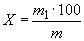 
где  - масса соломки в ящиках, коробках, пачках, кг;

 - масса лома и крошки в ящиках, коробках, пачках, кг.
3.6. Подготовка пробы для физико-химического анализа

Объединенную пробу соломки измельчают в крошку, которую тщательно перемешивают. Из этого количества выделяют аналитическую пробу массой 50-60 г, тщательно растирают в ступке порошок с тем, чтобы он полностью просеивался через проволочную сетку N 08.

При определении массовой доли сахара и жира аналитическую пробу готовят массой 300 г.

Из аналитической пробы берут навески для определения влажности и кислотности.
3.7. Определение влажности и кислотности - по ГОСТ 8494.
3.8. Определение сахара - по ГОСТ 5672.
3.9. Определение жира - по ГОСТ 5668.
3.10. Содержание токсичных элементов определяют по ГОСТ 26927, ГОСТ 26930-ГОСТ 26934, микотоксинов и пестицидов - по методам, утвержденным органами Госкомсанэпиднадзора.

(Измененная редакция, Изм. N 2).

4. ТРАНСПОРТИРОВАНИЕ И ХРАНЕНИЕ4.1. Соломка должна храниться в чистом, не зараженном вредителями хлебных запасов, помещении, при температуре не выше 25°С и относительной влажности воздуха 65-75%.
4.2. Соломку транспортируют всеми видами транспорта в крытых транспортных средствах соответствии с правилами перевозок грузов, действующими на соответствующем виде транспорта.
4.3. Срок хранения с момента выработки устанавливается: 3 месяца для соломки сладкой и соленой, 1 месяц для соломки киевской и ванильной.
4.4. Реализация весовой соломки в розничной торговой сети должна осуществляться при наличии информационных сведений об энергетической ценности, содержании белка, жира и углеводов в 100 г изделий.Наименование государстваНаименование национального органа по стандартизацииРеспублика БеларусьГосстандарт БеларусиРеспублика КазахстанГосстандарт Республики КазахстанКиргизская РеспубликаКиргизстандартРеспублика МолдоваМолдовастандартРоссийская ФедерацияГосстандарт РоссииРеспублика ТаджикистанТаджикгосстандартТуркменистанГлавная государственная инспекция ТуркменистанаУкраинаГосстандарт УкраиныОбозначение НТД, на который дана ссылкаНомер пункта, подпунктаГОСТ 5667-653.2ГОСТ 5668-683.9ГОСТ 5672-683.8ГОСТ 8273-751.2.3ГОСТ 8494-963.7ГОСТ 10131-931.2.2ГОСТ 12301-2006
1.2.2ГОСТ 12303-801.2.2ГОСТ 13512-911.2.2ГОСТ 14192-961.3.3ГОСТ 18321-732.3; 3.1ГОСТ 26927-863.10ГОСТ 26930-86 - ГОСТ 26934-863.10Наименование показателя
ХарактеристикаВнешний вид: формаПалочки округленной формы. Допускается наличие небольшой плоскости на стороне, лежавшей на поду; слабая изогнутость палочек; наличие слипшихся палочек в количестве не более 2% по массе в ящике и не более 4% в коробке, пачкеразмерыТолщина не более 8 мм, длина от 10 до 28 см. Соломка длиной менее 10 см считается ломом, менее 2 см - крошкойповерхностьГлянцевитая, без вздутий и трещин, допускается слегка шероховатая и рифленая. Для соленой соломки - посыпана солью, для киевской соломки - с включением макаЦветОт светло-желтого до светло-коричневогоМассовая доля лома и крошкиМассовая доля лома в ящиках - не более 10%, в коробках и пачках - не более 7%, для киевской соломки допускается до 8%; массовая доля крошки в ящиках - не более 5%, в коробках и пачках - не более 2%, для ванильной соломки допускается до 3%, для киевской - до 5%Внутреннее состояние
Хорошо пропеченная, без признаков непромесаХрупкостьХрупкая, легко разламывающаясяВкусСвойственный данному виду изделий, без постороннего привкуса; для соломки сладкой - сладковатый, киевской - сладкий, соленой - солоноватый, ванильной - сладкий, сдобныйЗапахСвойственный данному виду изделий, без постороннего запаха, для киевской и ванильной соломки - с легким запахом ванилинаНаименование показателяНорма для соломкиНорма для соломкиНорма для соломкиНорма для соломкисладкойсоленойкиевскойванильнойВлажность, %, не более10,011,07,08,0Кислотность, град., не более2,52,02,52,5Массовая доля сахара в пересчете на сухое вещество, %14,0±1,03,0±1,017,5±1,012,5±1,0Массовая доля жира в пересчете на сухое вещество, %5,0±0,53,0±0,55,0±0,510,0±0,5Примечание. Допускается превышение верхнего предела по массовой доле сахара и жира.Примечание. Допускается превышение верхнего предела по массовой доле сахара и жира.Примечание. Допускается превышение верхнего предела по массовой доле сахара и жира.Примечание. Допускается превышение верхнего предела по массовой доле сахара и жира.Примечание. Допускается превышение верхнего предела по массовой доле сахара и жира.